                                                                     Al SUAP del Comune di Cerveteri                                                                     Via del Granarone snc   						      00052 CERVETERI	 SEGNALAZIONE CERTIFICATA DI INIZIO ATTIVITÀ (SCIA) perATTIVITA’ DI VENDITA, PENSIONE, TOELETTATURA, ADDESTRAMENTO, ALLEVAMENTO DI ANIMALI DA COMPAGNIAData di protocollazione ____/____/______ Protocollo n. ___________ Fascicolo n. ___________* la compilazione dei campi contrassegnati con l’asterisco è OBBLIGATORIA1 ▪ DATI ANAGRAFICI DEL RESIDENTE Il/la Sottoscritto/a, *Cognome____________________________________________________________________*Nome________________________________________________________________________ *Nato il ____/____/______a_____________________________________________________Prov_______*Nato a __________________________________ Prov. ____________ *Nazione ____________________*C.Fiscale__/__/__/__/__/__/__/__/__/__/__/__/__/__/__/__Cittadinanza_____________________________*Partita I.V.A __/__/__/__/__/__/__/__/__/__/__ *C.Fiscale __/__/__/__/__/__/__/__/__/__/__/__/__/__/__/__*Iscritta alla C.C.I.A.A. di __________________________________________________________________*Residente nel Comune di ____________________________________________________Prov._________  Codice Avviamento Postale __/__/__/__/__*Indirizzo _________________________________________________________________N° ______ /____2 ▪ DOMICILIO (o studio professionale) – Da compilare qualora il domicilio NON coincida con la residenza ▲*Comune ______________________________________________________________Prov.________ Cap __/__/__/__/__℡ Telefono ________________________________ Cellulare _________________________________□E-mail ____________________________________ Fax __________________________________□ titolare□ legale rappresentante□ avente titolo, quale __________________________________________________________________^* Denominazione_______________________________________________________________________  □    ATTIVITA’ DI VENDITA□ PENSIONE, □ TOELETTATURA, □ ADDESTRAMENTO, ALLEVAMENTO DI ANIMALI DA COMPAGNIA3 ▪ SEDE OPERATIVA – Da compilare qualora la sede legale NON coincida con la sede operativa Con sede operativa nel:Comune di ______________________________________________________________Prov.________Cap __/__/__/__/__Indirizzo ___________________________________________________________________ N° _____ ℡ Telefono ________________________________ Cellulare _________________________________E-mail ____________________________________Fax __________________________________ai sensi dell’art.19 della L. n.241/1990, come sostituito dall’art.49, comma 4-bis della Legge 30 luglio 2010 n.122SEGNALA4 DETTAGLIO DELL’ATTIVITÀ CHE SI INTENDE METTERE IN ESERCIZIO □ la NUOVA APERTURA DELL’ATTIVITÀ che avrà sede nel Comune di ____________________________*Indirizzo ____________________________________________________________________ _* N° _____*con superficie di esercizio di mq._________________*con insegna-denominazione_____________________________________________________________*per l’esercizio di□Vendita di animali da compagnia□Pensione per animali da compagnia□Toelettatura di animali da compagnia□Addestramento di animali da compagnia□Allevamento da animali da compagnia□ il SUBINGRESSO NELL’ATTIVITÀ già avviata con atto prot.n. _____________ del ____/____/____Denominata______________________________ed esercitata nella sede che si trova nel Comune di*Indirizzo ____________________________________________________________ * N° _____ /_____*con superficie di esercizio di mq. ________________________________________________________*con insegna ________________________________________________________________________A tal fine, Consapevole che chi rilascia una dichiarazione falsa, anche in parte, perde i benefici eventualmente conseguiti e subisce sanzioni penaliai sensi degli artt. 46 e 47 del D.P.R. 28/12/2000 n.445DICHIARA□Così come previsto dagli artt. 75 e 76 del Decreto del Presidente della Repubblica del 28/12/2000, n. 445, “Testo unico delledisposizioni legislative e regolamentari in materia di documentazione amministrativa”, e dall’art.19, comma 6, della L.241/1990, come sostituito dall’art.49, comma 4-bis, della Legge n.122/2010. *per l’esercizio di↓ (spuntare le scelte che la riguardano, è necessario spuntare almeno una scelta - è possibile spuntarnepiù di una)□Vendita di animali da compagnia□Pensione per animali da compagnia□Toelettatura di animali da compagnia□Addestramento di animali da compagnia□Allevamento da animali da compagniaIl subingresso è relativo a modifiche della titolarità per:↓ (spuntare una ed una sola scelta)□Cessione d’azienda□Affitto d’azienda□Donazione d’azienda□Fusione□Fallimento□Successione ereditaria□Conferimento d’azienda□Altre cause_______________________________Il subingresso comporta modifiche ai locali:□ SÍ Compilare il riquadro MODIFICHE DEI LOCALI□NO□ le MODIFICHE DEI LOCALI relative alla sede già avviata che si trova nel Comune di Cerveteri*Indirizzo ____________________________________________________________ * N° _____ /_____*con superficie di esercizio di mq. ________________________________________________________*con insegna ________________________________________________________________________*per l’esercizio di↓ (spuntare le scelte che la riguardano, è necessario spuntare almeno una scelta - è possibile spuntarnepiù di una)□Vendita di animali da compagnia□Pensione per animali da compagnia□Toelettatura di animali da compagnia□Addestramento di animali da compagnia□Allevamento da animali da compagnia5 DICHIARAZIONI INERENTI LA QUALIFICAZIONE PROFESSIONALE – Legga attentamente e compili gli spazi relativi alla suasituazione ●Di essere a conoscenza che nella sede dove viene esercitata l’attività deve essere designata una personaresponsabile dell’assistenza degli animali in possesso di una qualificata formazione professionale sul benessere animale;Che la persona responsabile dell’assistenza degli animali è il/la signor/a:*Cognome ____________________________________________*Nome _________________________________(come da Quadro A parte integrante del presente modulo)6 ▪□REQUISITI MINIMI DEI LOCALI E DELLE STRUTTURE DESTINATE AL COMMERCIO DEGLI ANIMALI D’AFFEZIONE Che i locali non comunicano direttamente con locali di abitazione o locali adibiti ad attività diverse dallacommercializzazione di alimenti o articoli per animali, vendita di animali;Che i locali sono forniti di acqua potabile e servizi igienici;Che i locali sono dotati di una specifica area di dimensioni proporzionate all’attività, dotata di idonee attrezzature per la pulizia e la disinfezione delle gabbie, delle vasche, degli alimentatori, degli abbeveratoi e di tutto il materiale utilizzato per gli animali, potenzialmente contaminati con agenti patogeni;nel caso sia necessario preparare alimenti, che i locali sono dotati di una specifica area;Che i locali sono dotati, se necessario, di adeguato armadio frigorifero per la conservazione di alimenti deperibili da utilizzare per l'alimentazione degli animali;Che i locali sono mantenuti sempre puliti e ventilati e , se necessario, provvisti di idonei aspiratori;Che i locali hanno pareti di colore chiaro, impermeabili, lavabili e disinfettabili fino alla altezza minima di metri 2;Che i locali hanno pavimenti impermeabili, lavabili e disinfettabili;Che i locali sono dotati di idonei locali o strutture, funzionali alle tipologie e proporzionali al numero di animali ospitati, per l’isolamento e la cura degli eventuali soggetti malati;Che i locali sono provvisti di idonei contenitori per la raccolta di rifiuti che devono essere svuotati giornalmente e disinfettati periodicamente;Che i locali sono provvisti di apposita cella o armadio frigorifero ove collocare gli animali morti ; in alternativa il titolare deve adottare specifiche procedure di smaltimento tempestivo;Che i locali sono provvisti, unicamente per gli esercizi che importano animali acquatici esotici, di un adeguato sistema di disinfezione delle acque, tale da impedire la diffusione di eventuali agenti patogeni; il sistema deve essere riconosciuto idoneo dal Servizio Veterinario competente al momento dell’autorizzazione.7▪□DICHIARAZIONI INERENTI LA GESTIONE E LA DETENZIONE DEGLI ANIMALI – Legga attentamentedi esercitare la propria attività nel rispetto delle vigenti disposizioni sulla tutela e il benessere degli animali previste nella Legge Regionale 17 febbraio 2005, n.5 e sue deliberazioni applicative;di rispettare le esigenze fisiologiche, etologiche e morfologiche proprie dei singoli soggetti e della specie di appartenenza, e di assicurare la salute ed il benessere attraverso il riferimento e rapporto formalizzato, nel caso di allevamento e pensione, di uno o più veterinari esperti nella tipologia degli animali ospitati, per le esigenze sanitarie, di non detenere od allevare in contatto visivo e fisico specie animali o singoli soggetti fra loro incompatibili;nel caso di commercio, allevamento e pensione, di tenere presso l’esercizio un registro degli interventi sanitari effettuati, controfirmati dal medico veterinario Responsabile o di Riferimento della struttura;ad esclusione dell’attività di toelettatura, di tenere un registro di carico e scarico per cani, gatti e furetti in cui figuri anche l’annotazione della loro provenienza e destinazione;8 ▪□DICHIARAZIONI INERENTI LA CONFORMITÀ DEI LOCALI AI REQUISITI URBANISTICI, EDILIZI ED IGIENICO-SANITARI –Legga attentamente e compili gli spazi relativi alla sua situazione ●Che i locali della sede sono conformi alle norme urbanistiche ed edilizie nonché rispettano le norme disicurezza ed igienico-↓ (spuntare una ed una sola scelta)□Di essere in possesso del *certificato di conformità edilizia/agibilità n._______________ del____/____/______ Comune □ Di essere in possesso della dichiarazione redatta da professionista abilitato attestante il rispetto delle normative vigenti in materia edilizia, che costituisce certificato provvisorio di conformità/agibilità edilizia,come indicato dalle Leggi Regionali vigenti presentata in Comune di _____________________________n._______________ del ____/____/______;di essere in possesso dei requisiti morali indicate all’art. 2 D.P.R. n. 252/1998;che nei propri confronti non sussistono cause di divieto, sospensione o decadenza previste dall’art. 10 della legge 31/5/1965 n. 575 come modificato dal D.P.R. 03.06.1998, n. 252 (c.d. Legge antimafia)DICHIARA DI ESSERE A CONOSCENZAdella norme CITES relative al commercio e allevamento di animali esotici;delle indicazioni per una gestione e detenzione corretta nel commercio, nell’allevamento e nella pensione (modalità, controlli, rispetto delle caratteristiche etologiche, delle esigenze nutrizionali, ambientali e sanitarie),di essere tenuto a segnalare al Servizio Veterinario della ASL di Civitavecchia la vendita di cani ed i dati anagrafici dell’acquirente;del divieto di vendere e cedere a qualsiasi titolo animali da compagnia a minori di sedici anni senza il consenso espresso del genitore o di altre persone che esercitino la responsabilità parentale;di dover segnalare le vendite di cani ai Comuni di residenza degli acquirenti, entro 7 giorni dall’avvenuta cessione;di dover rilasciare all’acquirente un documento informativo attestante i bisogni etologici dell’animale venduto e, nel caso di vendita di un cane, regolare e contestuale ricevuta con la descrizione del cane stesso e dei suoi dati identificativi;di dover segnalare tempestivamente al Servizio Veterinario dell’ASLRM F, variazioni improvvise e rilevanti del tasso di morbilità e mortalità;di dover iscrivere i cani all’anagrafe canina del Comune di Cerveteri entro 30 giorni dalla nascita o dal giorno in cui ne venga in possesso;che, nel caso in cui si intenda esercitare anche il commercio di prodotti per animali, dovrà esserepresentata Segnalazione Certificata di inizio Attività (SCIA) per commercio al dettaglio in sede fissa ditali prodotti, ai sensi della normativa vigente.DICHIARA INOLTRE DI ESSERE A CONOSCENZAChe la Segnalazione Certificata di Inizio Attività (SCIA) potrà essere ricevuta solo se completa di tutti gli elementi richiesti;□Di allegare la dichiarazione redatta da professionista abilitato attestante il rispetto delle normative vigenti in materia edilizia, che costituisce certificato provvisorio di conformità/agibilità edilizia, come indicato dalle Leggi Regionali vigenti;□Di allegare la *dichiarazione sostitutiva di atto di notorietà relativa agli scarichi di acque reflue domestiche  in pubblica fognatura;□Di essere in possesso dell’*autorizzazione allo scarico di acque reflue domestiche fuori pubblicafognatura rilasciata dal Comune di  _____________________ n._______________ del ____/____/______.Di effettuare un corretto smaltimento dei rifiuti prodotti ed in particolare di essere a conoscenza che, nel caso vengano prodotti rifiuti a rischio infettivo, è necessaria la stipula di apposita convenzione con ditta autorizzata allo smaltimento degli stessi;9 □DICHIARAZIONI INERENTI LA CONFORMITÀ DELLE ATTREZZATURE E APPARECCHIATURA ELETTROMECCANICHE,CLASSIFICAZIONE DEI LOCALI, IMPIANTI, VETRATE – Legga attentamenteChe ogni attrezzatura e apparecchio elettromeccanico è dotato di certificazione di legge e è conforme alla normativa CEE;Che i locali, dove vengono utilizzati le attrezzature e gli apparecchi elettromeccanici, corrispondono allanormativa CE/64/08 in materia di classificazione elettrica;Che gli impianti elettrico, termico-idraulico, e di distribuzione dei gas sono dotati di certificazione di conformità e correttamente posti in opera;Che, qualora siano presenti, le vetrate a tutta altezza o, comunque, poste ad un’altezza inferiore al metro sono dotate di certificazione e sono a norma di sicurezza secondo le norme UNI e correttamente poste in opera;Che la presente SCIA sostituisce a tutti gli effetti l’autorizzazione all’esercizio e pertanto deve essere esposta al pubblico ai sensi del vigente Regolamento Comunale in materia;Che è fatto obbligo al sottoscrittore della presente SCIA di comunicare al Comune, alla data di variazione,ogni modifica intervenuta ai requisiti dichiarati nella presente SCIA;Che sui dati dichiarati e contenuti nella presente SCIA potranno essere effettuati, ai sensi dell’art.71 del D.P.R. n.445/2000, controlli finalizzati ad accertare la veridicità delle informazioni fornite e confronti dei dati in possesso di altre Pubbliche Amministrazioni;Che, ai sensi degli artt.75 e 76 del DPR n.445/2000, qualora emerga la non veridicità del contenuto delladichiarazione, il dichiarante decade dai benefici eventualmente conseguiti al provvedimento emanato sullabase della dichiarazione non veritiera ed inoltre chiunque rilascia dichiarazioni mendaci, forma atti falsi o ne fa uso è punito ai sensi del codice penale e delle leggi speciali in materia;Che, in caso di accertata carenza dei requisiti necessari, il Comune adotterà motivati provvedimenti con i quali disporrà il divieto di proseguire l’attività e la rimozione degli eventuali effetti dannosi, salvo che, ove ciòsia possibile, l’interessato provveda a conformare alla normativa vigente detta attività ed i suoi effetti entro untermine fissato dall’Amministrazione, in ogni caso non inferiore ai trenta giorni, ai sensi dell’art.19 della L.n.241/1990, come sostituito dall’art.49, comma 4-bis della Legge 30 luglio 2010 n.122;Che, ai sensi dell’art.19 comma 6 della L.n.241/90 e s.m.i., ove il fatto non costituisca più grave reato, chiunque, nelle dichiarazioni o attestazioni o asseverazioni che corredano la SCIA, dichiara o attesta falsamente l’esistenza dei requisiti o dei presupposti di cui al comma 1 è punito con la reclusione da uno a tre anni;di tutte le norme e condizioni relative alla presente SCIA e si impegna a produrre la documentazione che il Comune riterrà necessario acquisire, nonché a fornire ogni notizia utile nei termini e modalità richiesti;che il Comune potrà esperire accertamenti tecnici ed ispezioni e ordinare esibizioni documentali.A TAL FINE ALLEGA12 ▪  ALLEGATI DA PRESENTARE UNITAMENTE ALLA SEGNALAZIONE - Spuntare le caselle relative agli allegati presentati  ALLEGATI OBBLIGATORI AI FINI DELLA RICEVIBILITÀ (da presentare in triplice copia) ●□Accettazione di designazione di persona responsabile dell’assistenza degli animali” – come da         Quadro A parte integrante del presente modulo□Relazione tecnica descrittiva e dettagliata, in carta semplice e sottoscritta dal diretto interessato, in cui risultano indicati: tipologia dell’attività svolta, numero degli addetti con indicazione della competenza professionale, elenco completo di tutte le specie che possono essere ospitate presso la struttura ed il numero massimo di capi, procedure per pulizia, disinfezione e sterilizzazione dei locali, degli arredi e dello strumentario.ALLEGATI OBBLIGATORI AI FINI DELLA RICEVIBILITÀ SOTTO CONDIZIONE (da presentare in triplice copia) ▲□Copia fotostatica del documento d’identità del firmatario [da presentare qualora la firma dell’intestatario               non venga apposta alla presenza dell’addetto incaricato a ricevere la pratica]□Copia del permesso di soggiorno o carta di soggiorno del firmatario [per cittadini extracomunitari,          anche perchi è stato riconosciuto rifugiato politico]□Planimetria quotata dei locali oggetto della SCIA in scala 1:100, riportante le quote della superficie dei singoli locali, i rapporti aeranti ed illuminanti e le dimensioni dei box, le destinazioni d'uso, la superficie, le altezze dei locali e degli spazi funzionali con indicazione dell’utilizzo, degli arredi e delle attrezzature, sottoscritta da tecnico abilitato [da presentare quando trattasi di apertura nuova esercizio, modifiche dei locali/aree]□Dichiarazione redatta da professionista abilitato attestante il rispetto delle normative vigenti in materiaedilizia e che costituisce certificato provvisorio di conformità / agibilità edilizia, □Dichiarazione sostitutiva di atto di notorietà relativa agli scarichi di acque reflue domestiche recapitanti          In pubblica fognatura [qualora non sia stata compilata la dichiarazione del possesso dell'autorizzazione          Allo scarico di acque reflue domestiche fuori pubblica fognatura ]13▪PRIVACY – Legga attentamente la nota informativa per la privacy ai sensi del Decreto Legislativo 196/2003Data di compilazione ___/___/_____Luogo ________________________                                                                                                   ______________________________                                                                            (Firma per esteso del sottoscrittore)Inviato a mezzo posta certificata l Suap competente  . Ai fini dell’esercizio dell’attività, farà fede la data di ricevimento della ricevuta del Suap in merito alla regolarità formale della segnalazione certificata di inizio attività. L’attività può essere iniziata soltanto al ricevimento di tale ricevuta.ALLEGATO AAccettazione di designazione di responsabile dell’assistenza degli animali- parte integrante del modulo della SCIA -Il/la Sottoscritto/a,□Sottoscrittore della segnalazione certificata di inizio attività (SCIA)□Altra persona non sottoscrittore della SCIA (in questo caso compili i dati anagrafici nei riquadri sotto riportati)* la compilazione dei campi contrassegnati con l’asterisco è OBBLIGATORIA*Cognome______________________________________________________________________________*Nome___________________________________________________________*Nato il ____/____/_______*Nato a _________________________________ Prov. ____________ *Nazione _____________________*C.Fiscale __/__/__/__/__/__/__/__/__/__/__/__/__/__/__/__ *Cittadinanza __________________________*Residente nel Comune di_________________________________________________________________*Provincia __________________________________________ Codice Avviamento Postale __/__/__/__/__*Indirizzo __________________________________________________________________ * N° ______ ℡ Telefono ________________________________ Cellulare ________________________________E-mail _________________________________ _ Fax ____________________________________ACCETTAla designazione di responsabile dell’assistenza degli animali, attuata nella struttura ubicata nel Comune di_____________________________________________________________________________________*Indirizzo __________________________________________________________________ * N° ________ denominata______________________________________________________________________A tal fine,Consapevole che chi rilascia una dichiarazione falsa, anche in parte, perde i benefici eventualmenteconseguiti e subisce sanzioni penali5ai sensi degli artt. 46 e 47 del D.P.R. 28/12/2000 n.445DICHIARA□ Di essere in possesso di una qualificata formazione professionale sul benessere animale prevista dalla Legge Regionale□ Così come previsto dagli artt. 75 e 76 del Decreto del Presidente della Repubblica del 28/12/2000, n. 445, “Testo unico delle disposizioni legislative e regolamentari in materia di documentazione amministrativa”, e dall’art.19, comma 6, della L.241/1990, come sostituito dall’art.49, comma 4-bis, della Legge n.122/2010.QUALIFICAZIONE PROFESSIONALE: Legga attentamente e compili gli spazi relativi alla sua situazione ●ottenuta mediante la partecipazione a corsi di formazione professionale sul benessere animalericonosciuto dalla Regione/Provincia di ________________________ _______________in data ____________DICHIARA INOLTRE DI ESSERE A CONOSCENZAChe sui dati dichiarati e contenuti nella presente SCIA potranno essere effettuati, ai sensi dell’art.71 del D.P.R.n.445/2000, controlli finalizzati ad accertare la veridicità delle informazioni fornite e confronti dei dati inpossesso di altre Pubbliche Amministrazioni;Che, ai sensi degli artt.75 e 76 del DPR n.445/2000, qualora emerga la non veridicità del contenuto della dichiarazione, il dichiarante decade dai benefici eventualmente conseguiti al provvedimento emanato sulla base della dichiarazione non veritiera ed inoltre chiunque rilascia dichiarazioni mendaci, forma atti falsi o ne fa uso è punito ai sensi del codice penale e delle leggi speciali in materia;Che, ai sensi dell’art.19 comma 6 della L.n.241/90 e s.m.i., ove il fatto non costituisca più grave reato, chiunque, nelle dichiarazioni o attestazioni o asseverazioni che corredano la SCIA, dichiara o attesta falsamente l’esistenza dei requisiti o dei presupposti di cui al comma 1 è punito con la reclusione da uno a tre anni;di tutte le norme e condizioni relative alla presente SCIA e si impegna a produrre la documentazione che il Suap riterrà necessario acquisire, nonché a fornire ogni notizia utile nei termini e modalità richiesti;che il Suap potrà esperire accertamenti tecnici ed ispezioni e ordinare esibizioni documentali.Data di compilazione ___/___/_____Luogo ________________________                                                                                   _______________________________                                                                                    (Firma per esteso del sottoscrittore)A TAL FINE ALLEGAALLEGATI OBBLIGATORI AI FINI DELLA RICEVIBILITÀ SOTTO CONDIZIONE▲□Copia fotostatica del documento d’identità del firmatario [da presentare qualora il responsabile non coincid a con il sottoscrittore della presente SCIA]□Copia del permesso di soggiorno o carta di soggiorno del firmatario [da presentare qualora il responsabile non coincida con il sottoscrittore della presente SCIA e sia cittadino extracomunitario, anche per chi è stato riconosciuto rifugiato politico]PRIVACY – Legga attentamente la nota informativa per la privacy ai sensi del Decreto Legislativo 196/2003□Il Suap informa che:a) i dati personali comunicati saranno trattati, anche con strumenti informatici, esclusivamente nel pienorispetto dei principi fissati dalla normativa richiamata al solo scopo di procedere all’istruttoria della pratica eai relativi controlli ad essa correlati;b) il conferimento dei dati è obbligatorio per il corretto sviluppo dell’istruttoria e degli altri adempimenti;c) il mancato conferimento di alcuni o di tutti i dati richiesti comporta l’interruzione o l’annullamento deiprocedimenti amministrativi;d) in relazione al procedimento ed alle attività correlate, il Suap può comunicare i dati acquisiti ad altri Enticompetenti ad eccezione dei dati relativi allo stato di salute;e) il dichiarante può esercitare i diritti previsti dall’art.7 del D.Lgs. 196/2003, ovvero la modifica,l’aggiornamento e la cancellazione dei dati.                                                                                         FIRMA ___________________________________________ 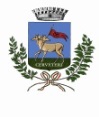 COMUNE DI CERVETERI